Överenskommelse om samverkan mellan Uppvidinge kommun och Arbetsförmedlingen Lokal arbetsmarknad Kronoberg Blekinge för att påskynda individers etablering i arbetslivet och förbättra kompetensförsörjningen. Uppvidinge kommun har en god arbetsmarknad med en stark efterfrågan på arbetskraft och låg arbetslöshet. Näringslivet består till största del av tillverkningsindustri. Kompetenser inom alla branscher kommer att behövas i framtiden, så att företagen och den offentliga sektorn kan växa och behålla värdefull kompetens. Uppvidinge kommun, har som riket i stort, utmaningar i att höja kompetensen hos arbetssökande i förhållande till arbetsgivarnas behov.Samverkan mellan Uppvidinge kommun, Arbetsförmedlingen Kronoberg Blekinge och näringsliv är en viktig del i kommunens utveckling i stort. 1. ParterÖverenskommelsen gäller mellan Uppvidinge kommun och Arbetsförmedlingen Lokal arbetsmarknad Kronoberg Blekinge. 2. Syfte Att genom samverkan påskynda individers etablering i arbetslivet med utgångspunkt i regionala och lokala rekryteringsbehov för att främja kompetensförsörjning och tillväxt. Samverkan ska ske om de individer som för sin etablering i arbetslivet bedöms ha behov av stöd, insatser och samordnade processer från både Uppvidinge kommun och Arbetsförmedlingen Kronoberg Blekinge. Detta med utgångspunkt i parternas ansvarsområden och uppdrag.Samverkan ska ske om insatser och stöd till de arbetsgivare som bedöms ha svårt att rekrytera eller vill bredda sin rekryteringsbas. Överenskommelsen ska bidra till en tydlig kommunikations- och informationsstruktur mellan parterna, för tydlighet om uppdragens karaktär på alla nivåer i respektive organisation samt gentemot övriga aktörer som utgör part inom olika samverkansområden. 3. MålgrupperMålgrupperna för samverkan är de som i sin etablering i arbetslivet bedöms ha behov av stöd och insatser från både Uppvidinge kommun och Arbetsförmedlingen. En ytterligare målgrupp för samverkan är arbetsgivare som bedöms ha svårt att rekrytera eller vill bredda sin rekryteringsbas. Följande identifierade grupper är: Arbetssökande som uppbär ekonomiskt bistånd Långtidsarbetslösa Arbetssökande med behov av utbildning Utrikesfödda utan progression på SFI Unga som varken arbetar eller studerar (UVAS)Personer med funktionsnedsättning 4. MålsättningarDen övergripande målsättningen med överenskommelsen är att bibehålla och utveckla den samverkan som beskrivs i dokumentet. Under respektive område redovisas vad som behöver utvecklas i samverkan, till några av punkterna finns även mätbara mål. Samverkansområdena som redovisas under punkt 6 är följande: Samverkan avstannad progression på SFIUtbildningsplikt - språkinsatserAnställningsstöd ArbetsträningSamhällsorienteringJobbspår och arbetsmarknadsutbildningarSamverkan fristående aktörer Projekt Unga som varken arbetar eller studerar (UVAS)5. Organisering av samverkan Samverkansstruktur Uppvidinge kommun och Arbetsförmedlingen Kronoberg Blekinge 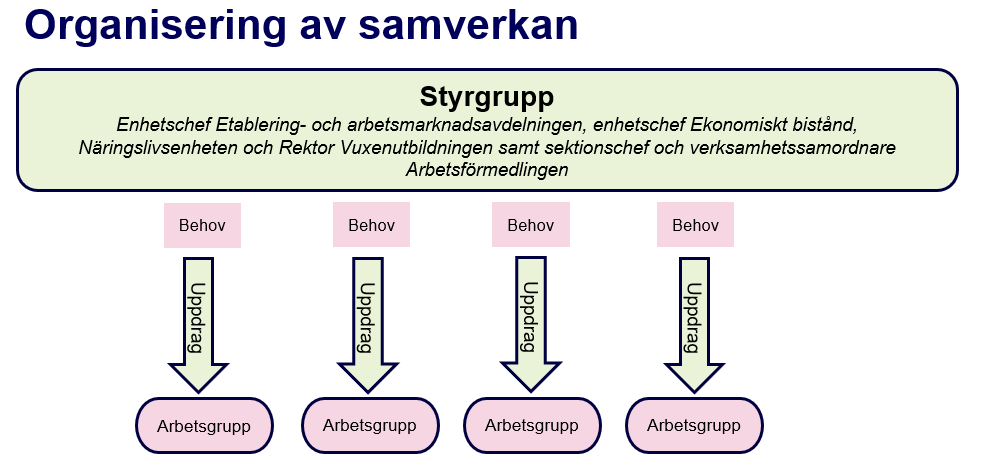 StyrgruppEtablerings- och arbetsmarknadsavdelningen sammankallar tre gånger per år till styrgruppsmöte.  Syftet med styrgruppen är på strategisk nivå informera och synliggöra utvecklingsområden kring samverkan mellan Arbetsförmedlingen Kronoberg Blekinge och Uppvidinge kommun. Styrgruppen består av: Enhetschef Etablerings- och arbetsmarknadsavdelningenSektionschef ArbetsförmedlingenVerksamhetssamordnare ArbetsförmedlingenEnhetschef ekonomiskt biståndRektor Uppvidinge lärcenter NäringslivsutvecklareNäringslivskoordinator LärcenterStyrgruppen diskuterar och utvecklar samverkan, styrgruppen följer upp och utvärderar överenskommelsens innehåll och målsättningar, samt ger uppdrag och vid behov skapar operativa arbetsgrupper som ansvarar för att undersöka vidare utifrån identifierade strategiska behov. Arbetsgrupperna återrapporterar till styrgruppen.  Styrgrupper/arbetsgrupper/workshopsStyrgruppen identifierar behov av att skapa någon ny eller flera grupper eller behov av att genomföra workshops inom ett specifikt område eller målgrupp. Styrgruppen ger uppdrag och återrapportering sker till den, behov av representation och lämpliga deltagare i arbetsgrupper ska tydligt framgå av uppdraget från styrgruppen. Arbetsgrupp avstannad progression på SFISamverkansgruppen möts en gång i månaden, när samverkansstrukturen har satt sig kan mötes tätheten att ändras. Där fokus är att lösa problematiken med personer som har stagnerat på SFI och inte kommer vidare i sin progression mot vidare studier eller arbete, exempelvis vad för insatser som kan behövas och individuellt fokus.  Representanter i samverkansgruppen består av: Socialsekreterare ekonomiskt biståndLärare på SFI och lärare på grundläggande svenskaArbetsledare Etablerings- och arbetsmarknadsavdelningenArbetsförmedlare med fokus på etableringsinsatser från ArbetsförmedlingenSammankallande är socialsekreterare på ekonomiskt bistånd. Sammankallande för arbetsgruppen rapporterar till styrgruppen halvårsvis kring hur samverkan och arbetet fortlöper. Samverkansgrupp jobbspår och arbetsmarknadsutbildningar I samverkansgruppen sker det (fyra ggr/år) kontinuerlig kartläggning av vilka lokala jobbspår som är relevanta att bedriva. De jobbspår som bedrivs reflekterar de branscher som har eller kommer att ha att rekryteringsbehov. Jobbspåren som tas fram kommer under och efter genomförandefasen att utvärderas varpå vidare bedömning görs av möjligheten att utveckla fler jobbspår samt om existerande jobbspår har kvar sin relevans. Framtagandet av fler jobbspår måste alltid baseras på arbetsmarknadens rekryteringsbehov. Representanter i samverkansgruppen består av: Verksamhetssamordnare/Arbetsförmedlare ArbetsförmedlingenArbetsledare Etablerings- och arbetsmarknadsavdelningenNäringslivskoordinator Uppvidinge Lärcenter NäringslivsrepresentantNäringslivsutvecklareStudie- och yrkesvägledare på Uppvidinge LärcenterSammankallande är arbetsledare från Etablerings- och arbetsmarknadsavdelningen. Samordningsförbundet VärendSamordningsförbundet Värend består av representanter från Växjö, Tingsryd, Lessebo, Alvesta och Uppvidinge kommuner, Arbetsförmedlingen, Försäkringskassan och Region Kronoberg. Samordningsförbundet har två huvuduppdrag; att stödja samverkanförbundsmedlemmarna emellan och att finansiera individinriktade insatser som bedrivs av medlemmarna. Samordningsförbundets målgrupp är individer mellan 16–64 år som är aktuella hos minst två av medlemsmyndigheterna och som är i behov av samordnande rehabiliterande insatser.  6. Genomförande av operativ samverkanSamverkan kring individer med bristande språkkompetens (ingen, obefintlig eller avstannad progression på SFI)Samverkan mellan olika professioner som möter målgruppen med bristande språkkompetens, där det är ingen, obefintlig eller avstannad progression på SFI, är ett område som behöver utvecklas inom. Det behöver göras kartläggning av enskildas resurser och hinder utifrån ett helhetsperspektiv (som till exempel funktionsvariationer, hälsa, det sociala eller boendesituation). Utifrån en kartläggning av målgruppen blir uppdraget för arbetsgruppen att föreslå insatser eller metoder att arbeta vidare med. Överenskommelse och målsättning Behov finns hos målgruppen och att i samverkan ta reda på hur vi kan gå vidare med att utveckla ett gemensamt arbete för att målgruppen ska göra stegförflyttningar. AnställningsstödUppvidinge kommun och Arbetsförmedlingen Kronoberg Blekinge kommer samverka kring individer med behov av olika anställningsstöd, framför allt introduktionsjobb. Målgruppen för introduktionsjobb är långtidsarbetslösa och nyanlända som har behov av stöd för att komma in på arbetsmarknaden. Möjligheten finns att kombinera en anställning med studier och det ska prioriteras. Överenskommelse och målsättningArbetsförmedlingen Kronoberg Blekinge erbjuder en förmedlare med specialkompetens inom anställningsstöd som kan samarbeta med arbetsledare på Etablerings- och arbetsmarknadsavdelningen. Gör gemensamt urval av deltagare som matchas mot arbetsplatser inom kommunenRutin att följa upp, ha uppdaterad planering vid avslut och få en slutdokumentation efter avslutad anställning där det bland annat tydligt framgår vad ett lämpligt nästa steg kan vara för arbetssökande utifrån behov, förutsättningar och förmågor. Arbetsträning Arbetsträning innebär att en person i anpassad form och under handledning kan genomföra arbetsuppgifter utan några krav på produktivitet. Arbetsträning behöver inte vara att lära sig specifika arbetsuppgifter. Det kan handla om att delta i en arbetssituation, till exempel att umgås med arbetskamrater, samt att bekanta sig med krav och förväntningar som finns på en arbetsplats. Eftersom gruppen långtidsarbetslösa ökar bedöms behovet av antal arbetsträningsplatser öka. Överenskommelse och målsättningRutin utformas under 2023 av styrgruppen, kring urval av deltagare, beställningsförfarandet, uppföljning av arbetsträningsplatser och underlag som kan ligga till grund för Arbetsförmedlingens bedömning om nästa insats. Rutinen ska vara stöd i att effektivt arbeta för att identifiera individer med behov av arbetsträning, där arbetsträning är ett steg på väg till arbete eller studier. Samverka kring behov av insatsen och att det gynnar målgruppen långtidsarbetslösa och människor med oklar hälsosituation med flera. Samverkan fristående aktörerSamverkansstruktur mellan leverantörer för Arbetsförmedlingens matchningstjänster (idag Rusta och Matcha), Kommun och Arbetsförmedlingen finns, däremot behövs det skapas plattform för samverkan och stödja parterna i arbetet vid behov. Arbetsförmedlingen har som upphandlande aktör ett särskilt ansvar för att bidra till samverkan mellan parterna. Samverkansstrukturen ska inbegripa operativt samarbete där så behövs och är möjlig. Utveckling pågår att skapa en arena för dialog mellan fristående aktörer (FA), AF och AMF, vilken ska tydliggöra och underlätta samarbete och samverkan med anvisade kunder/deltagare (individsamverkan). För att skapa arenan bjudsInblandade parter för dialog där det tydliggörs roller och ansvar. Det skapar en förståelse för varandras uppdrag vilket bidrar till en god samverkan där vi tillsammans ska lyckas med uppdraget - individen till arbete eller utbildning. Viktigt att rätt part arbetar med individen utifrån individens behov. Inbjudan till dialog sker 4 gånger på år och Arbetsförmedlingen bjuder in till dessa. Överenskommelse och målsättningUtveckla samverkansstrukturer, att mötas för att utveckla samverkan kring forum och kommunikation. Individsamverkan sker i form av trepartssamtal. Att fortsätta leverantörsdialoger och utveckla samverkan genom att utvärdera och återrapportera till styrgruppen. Jobbspår och arbetsmarknadsutbildningar Vi är överens om att jobbspår och arbetsmarknadsutbildningar är en bra insats för att korta ned ledtider för arbetssökande. Kommunen ansvarar och bedriver jobbspår, där Arbetsförmedlingen är en viktig part. Arbetsmarknadsutbildningar är en kort, yrkesinriktad utbildning till yrken där det är brist på utbildad personal. Utbildningen är oftast från några veckor upp till sex månader, men kan i vissa fall vara längre. Överenskommelse och målsättning Skapa kommunikationskanaler mellan näringsliv, Arbetsförmedlingen Kronoberg Blekinge och Uppvidinge kommun för att möta efterfrågan från näringslivet, där det ska bli enklare för företagen att rekrytera medarbetare med rätt utbildning och kompetens/erfarenhet. Ökad samverkan för att kunna kombinera arbete med studier. Samverka kring arbetsmarknadsutbildningar. Utbildningsplikt Utbildningsplikten omfattas deltagare i Etableringsprogrammet som på grund av kort utbildning eller ingen utbildningsbakgrund alls, inte bedöms vara matchningsbara mot arbete utan utbildning.  Med kort utbildning menas att den nyanlände inte har en gymnasieexamen. Arbetsförmedlingen gör en arbetsmarknadspolitisk bedömning och utifrån individens behov beslutas vilka tjänster/insatser/aktiviteter individen behöver för att vägen mot arbete eller studier ska förkortas. Om bedömningen är att personen har kort utbildning i kombination med bristande yrkeserfarenheter och därmed behöver rustas med utbildningsinsatser, ska en nyanlända anvisas till att söka reguljära utbildningar inom vuxenutbildningen eller motsvarande inom folkhögskola. Arbetsförmedlingen bedömer att den arbetssökande omfattas av utbildningsplikt. Kommunen ska enligt ny lag erbjuda minst 23 timmars utbildning (ink SFI) på grundläggande nivå till personer som omfattas av utbildningsplikten. Kommunen gör en individuell bedömning om vilken/vilka kurser som är relevanta för respektive individ. Utbildning som kan erbjudas inom ramen för utbildningsplikten är: Svenska för invandrare (SFI) eller motsvarande utbildning på folkhögskola.Utbildning inom kommunal vuxenutbildning på grundläggande eller gymnasial nivå, särskild utbildning för vuxna eller motsvarande utbildning inom folkhögskola.  Andra språkinsatserFör personer med behov av att stärka sina kunskaper i svenska språket finns orienteringskurser i svenska, vid sidan av SFI. Det finns även språkinsatser som SMF-kurser via folkhögskola. SMF-kurs, studiemotiverande kurser erbjuds och även etableringskurs. Överenskommelse och målsättning Förstärka samverkan kring personer i målgruppen som omfattas av utbildningsplikten i syfte att stärka nyanländas etablering och bidra till förbättrad matchning. Anvisningsrutin skapas under 2023 kring utbildningsplikten och andra språk- och utbildningsinsatser inom ramen etableringsprogrammet. SamhällsorienteringSamhällsorientering (SO) är en utbildning för nyanlända. Syftet med samhällsorienteringen är att underlätta etableringen i arbets- och samhällslivet. Målet är att utveckla kunskap om grundläggande värderingar, samhällsorganisation samt praktiskt vardagsliv. Sedan 2020 erbjuds nyanlända minst 100 timmars samhällsorientering. Det pågår ett länsövergripande projekt vars syfte är att utreda Kronobergsläns samhällsorientering. Detta arbete ska beaktas i arbetet kring samhällsorienteringen i Uppvidinge. Överenskommelse och målsättningFölja utvärderingsarbetet av samhällsorienteringen som sker regionalt genom Länsstyrelsen Utreda möjlighet att genomföra SO i egen regi tillsammans med Uppvidinge Lärcenter.  Samverkansteam VärendI oktober 2022 startade projektet Samverkansteam Värend, som är ett fortsättningsprojekt på projektet nollklassade (och SpiK). Uppvidinge kommun och Arbetsförmedlingen Kronoberg Blekinge är processägare tillsammans med andra aktörer i Kronoberg.  Projektet är till för att utveckla samverkansteam där representanter från förbundets medlemmar samverkar runt individer med stort behov av koordinering och stöd. Syftet är att individer med en sammansatt hälsoproblematik eller funktionsnedsättning genom befintliga insatser inom organisationerna ska komma vidare i sin rehabilitering och komma närmare arbetsmarknaden. Individer med en sammansatt problematik ska få ett utökat och samordnat stöd i sin rehabilitering mot arbete eller annan ersättning. Överenskommelse och målsättningStyrgruppen följer projektresultat. Resultaten från projektet ska beaktas i framtida arbete och överenskommelse. Tidig skolsamverkan - Samstart Arbetsförmedlingen har i uppdrag att i skolsamverkan bidra till att underlätta övergången från skola till arbetsliv för ungdomar med funktionsnedsättning. Överenskommelse och målsättningESF-projektet Samstart pågår med målsättningen att Arbetsförmedlingen och kommun tillsammans ska hitta processer för en långsiktig samverkan kring målgruppen. Implementering av projektet hanteras i avsedda kommundialoger för Samstart. Resultaten från projekten ska beaktas i framtida arbete och överenskommelseUnga som varken arbetar eller studerar - UVASKommunen har enligt skollagen ett aktivitetsansvar, som bland annat innebär en skyldighet att erbjuda ungdomar som inte går i gymnasieskolan och som saknar gymnasieexamen, lämpliga individuella åtgärder. Syftet är att ungdomarna ska fullgöra en gymnasieutbildning. Barn- och utbildningsförvaltningen, specifikt elevhälsan, arbetar med det kommunala aktivitetsansvaret (KAA) och unga som varken arbetar eller studerar (UVAS).Överenskommelse och målsättningRutiner upprättas kring samverkan kring elever som riskerar eller har avbrutit sina gymnasiestudier - rutiner följas upp, utvärderas regelbundet med meraStyrgruppen följer ungdomsarbetslöshetssiffrorna och behovet av utökad samverkan kring målgruppen under 2023. 7. Uppföljning 	Styrgruppen träffas tre gånger per år med syfte att följa upp överenskommelsen i sin helhet samt pågående arbetsgrupper och deras tilldelade uppdrag. Uppföljning av operativa arbetsgrupper sker löpande. Överenskommelsens föreslagna organisationsmodell och samverkansprocesser följs upp av styrgruppen. Sammankallande i styrgruppen är chef för Etablerings- och arbetsmarknadsavdelningen. 8. Varaktighet och plan för revidering Överenskommelsen gäller from 2023-01-01 och tills vidare, om ingen av parterna önskar att revidera innehållet. 9. Underskrifter Arbetsförmedlingen Lokal arbetsmarknad Kronoberg Blekinge……………………………………………………………………..Peter Andersson, Arbetsförmedlingschef  Uppvidinge kommun……………………………………………………………………..Martina Gustafsson, enhetschef Etablerings- och Arbetsmarknadsavdelningen